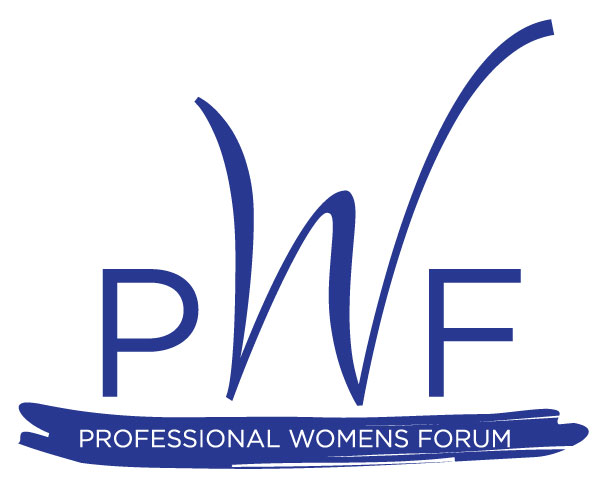 Corporate Partner AgreementPartnership Levels:							Payment options:Please make checks payable to:PWFP.O. Box 1762Lexington, KY 40588Partnership term is for one year from date the sponsorship payment is received. Business Name:Contact Person:Address:Phone:Email:Website:Date:Sapphire -  $  250Cash/Check enclosed Credit card (Discover, Visa, Mastercard)Credit Card Number:Expiration date:_________/__________                CSS: _______________Total amount:$